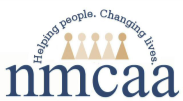                          DAILY REPORTChild’s Name:  	                                                                                 Primary Caregiver:  	 DIAPER/TOILETDate: 	MEALS     BOTTLES	REST TIME     TODAY, I WAS:  □HAPPY □PLAYFUL □CUDDLY □FUSSY □BUSY □TIRED □CONTENT   Original: Child File , Copy to: Parent, Supervisor  			References: 400.8146 3(a-e)	   7/2022  							P:/Head Start Files/ADMIN/Procedure Manual/Licensing/EHS Daily ReportTime     DiaperPottyCommentsComments   Dry     Wet     BM     Dry     Wet     BMDry     Wet     BMDry     Wet     BM   Dry     Wet     BMDry     Wet     BMDry     Wet     BMDry     Wet     BM   Dry     Wet     BMDry     Wet     BMDry     Wet     BMDry     Wet     BMDry     Wet     BMDry     Wet     BMDry     Wet     BMDry     Wet     BMTIMEQUANTITYQUANTITYQUANTITYNOTESBreakfastNoneSomeLotsLunchNoneSomeLotsPM SnackNoneSomeLotsOtherNoneSomeLotsTIMEOUNCESSTARTEND